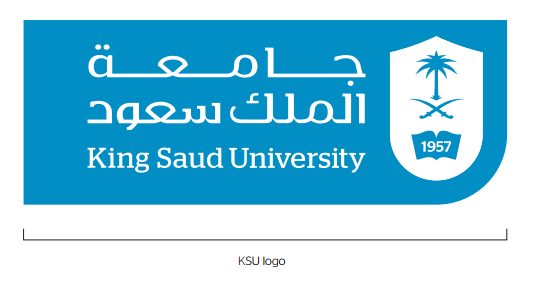 CBA Program course plan Guide: Economics (Islamic Banking Track) The following is the course plan that should be followed for the above program.  Please check the required course that you intend on taking for the stated semester and discuss with your academic advisor when having questions about registering for course in different order.Top of FormFifth semesterSixth semester 103 ARAB Expository Writing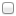  202 ECON Microeconomics Analysis (PR/102ECON) 201 ECON Macroeconomic Analysis (PR/102ECON) 323 ECON Mathematical Economics (PR/201ECON) 207 QUA Business Statistics (PR/107QUA) 325 ECON International Finance (PR/312ECON) 211 ECON Money & Banking (PR/102ECON) 414 Islamic Banking Services (PR/211ECON) 314 Islamic Economics (PR/102ECON) Elective………………………………………………………………… Elective………………………………………………………………… Elective…………………………………………………………………Seventh semesterEighth semester 230 FIN Financial Markets & INS. (PR/200FIN) 421 ECON Feasibility St. & Project Evaluation (PR/102) 416 ECON Econometrics (PR/207QUA-323ECON) 426 ECON The Islamic Financial System (PR/211ECON) 425 ECON Asset Man. & Fin in Islamic Bank (PR/211ECON-200FIN) 450 ECON Research Project (PR/416ECON) Elective………………………………………………………………… Elective………………………………………………………………… Elective………………………………………………………………… Elective…………………………………………………………………ElectivesIslamic Studies (8)Electives (15)Electives (15)Electives100 IC Studies in Prophet Biography212 ECON Principles of Public Finance (PR/102ECON)373 FIN Financial Risk Management (PR/230FIN)Electives101 IC Principles of Islamic Culture220 FIN Investment Essentials (PR/200FIN)413 ECON The Economy of Saudi Arabia (PR/102ECON)Electives102 IC Family in Islam312 ECON International Trade (PR/102ECON)417 ECON International Investment (PR/312ECON)Electives103 IC Economic System in Islam313 ECON Development of Economic Thoughts (PR/102ECON)418 ECON Energy Economics (PR/201ECON)Electives104 IC Islamic Political System317 ECON Managerial Economics (PR/102ECON)419 ECON International Economics Organizations (PR/325ECON)Electives105 IC Human Rights318 ECON Transportation & Insurances Econ. (PR/201ECON)422 ECON Urban & Regional Economics (PR/102ECON)Electives106 IC Medical Jurisprudence327 ECON Knowledge Economics (PR/102ECON)423 ECON Applied Econometrics (PR/416ECON) Electives107 IC Professional Ethics329 ECON Economic Development & Planning (PR/102ECON)428 ECON Islamic Fin. Products & Innovation (PR/414ECON)Electives108 IC Current Issues330 ECON International Trade Policies & Regulations (PR/312ECON)430 ECON Topics in Islamic Banking (PR/414ECON)Electives109 IC Development Role of Women363 FIN Portfolio Theory & Investment Analysis (PR/200-220FIN)431 ECON Industrial Economics (PR/201ECON)435 ECON Labor Economics (PR/102ECON)440 ECON Topics in Trade & Finance (PR/325ECON)Proposed Schedule for Academic Year/Semester:…………………………Proposed Schedule for Academic Year/Semester:…………………………Student Name:…….………………….……………………Student ID:…………………………………………………..Academic Advisor:……………………………………….Signature:…………………………………………………….